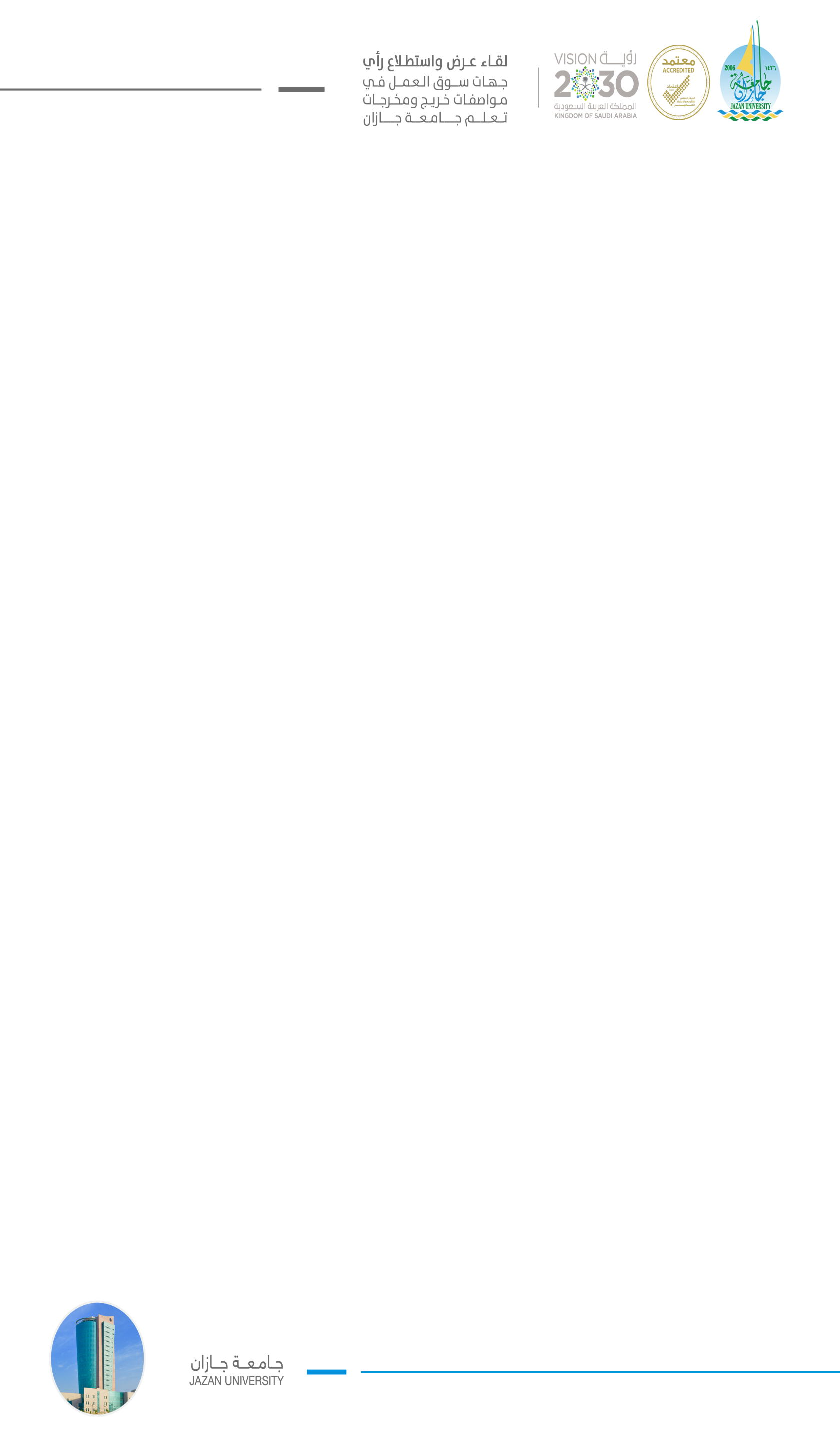 نموذج (ب) ترشيح متعاون                 اسم المتعاون/ة: ................................................                                            العمل الحالي: ......................................                                                           تاريخ الميلاد: ...............................................                                             العمر:   ................................................                                                     التوصيةمجموع الدرجاتعناصر التقييمعناصر التقييمعناصر التقييمعناصر التقييمعناصر التقييمعناصر التقييمالمعدل التراكمي للتخصصالمعدل التراكمي العامالتقدير العامسنة التخرجالتخصص الدقيقالتخصص العامالكليةالجامعةالمؤهل العلميالتوصيةمجموع الدرجاتالمستوى الاكاديميالمستوى الاكاديميالتمكن من المادة العلمية واجابة الاسئلةقوة الشخصية والسلوكالقدرات والمهارات والثقافة العامةحسن المناقشة وسلامة التعبيرالمعدل التراكمي للتخصصالمعدل التراكمي العامالتقدير العامسنة التخرجالتخصص الدقيقالتخصص العامالكليةالجامعةالمؤهل العلميالتوصيةمجموع الدرجاتدرجة معدل التخصصدرجة المعدل العامالتمكن من المادة العلمية واجابة الاسئلةقوة الشخصية والسلوكالقدرات والمهارات والثقافة العامةحسن المناقشة وسلامة التعبيرالمعدل التراكمي للتخصصالمعدل التراكمي العامالتقدير العامسنة التخرجالتخصص الدقيقالتخصص العامالكليةالجامعةالمؤهل العلميالتوصية100%25%30%20%9%8%8%المعدل التراكمي للتخصصالمعدل التراكمي العامالتقدير العامسنة التخرجالتخصص الدقيقالتخصص العامالكليةالجامعةالمؤهل العلمي